Министерство науки и высшего образования Российской Федерации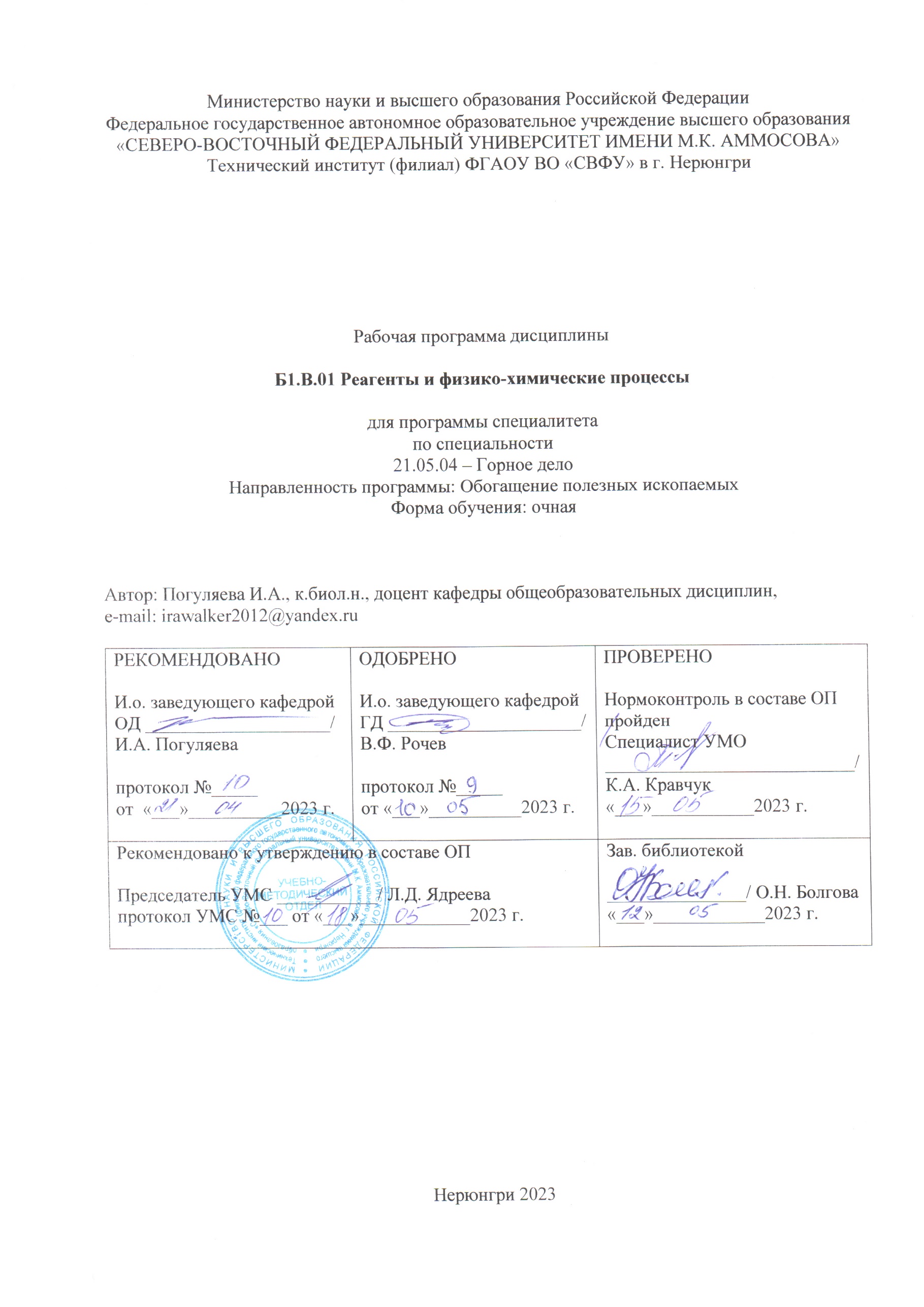 Федеральное государственное автономное образовательное учреждение высшего образования«СЕВЕРО-ВОСТОЧНЫЙ ФЕДЕРАЛЬНЫЙ УНИВЕРСИТЕТ ИМЕНИ М.К. АММОСОВА»Технический институт (филиал) ФГАОУ ВО «СВФУ» в г. НерюнгриРабочая программа дисциплиныБ1.В.01Реагенты и физико-химические процессыдля программы специалитетапо специальности21.05.04 – Горное делоНаправленность программы: Обогащение полезных ископаемыхФорма обучения: очнаяАвтор: Погуляева И.А., к.биол.н., доцент кафедры общеобразовательных дисциплин, е-mail: irawalker2012@yandex.ruНерюнгри 20231. АННОТАЦИЯк рабочей программе дисциплиныБ1.В.01Реагенты и физико-химические процессы	Трудоемкость 5 з.е.	1.1. Цель освоения и краткое содержание дисциплиныЦели освоения дисциплины: формирование у студентов общих фундаментальных представлений о механизмах действия реагентов, применяемых в основных, подготовительных и вспомогательных процессах обогащения полезных ископаемых, приобретение навыков по подбору и применению реагентов в технологических процессах.Задачи:ознакомить с применяемыми в практике обогащения полезных ископаемых современными реагентами для флотационного обогащения руд и углей, для окомкования и брикетирования рудной и каменноугольной мелочи; реагентами, используемыми в процессах сгущения и обезвоживания шламов, при очистке оборотных циклов воды на обогатительных фабриках; ознакомить с используемыми на практике методиками изучения свойств химических реагентов; сформировать у студентов навыки использования различных химических реагентов в процессах обогащения и обезвоживания шламов. Краткое содержание:Использование химических реагентов в основных, подготовительных и вспомогательных технологических процессах: обогащения полезных ископаемых, обезвоживания продуктов обогащения, подготовки сырья к обогащению, очистки промышленных вод и других процессах.Химические реагенты, используемые в подготовительных процессах: для интенсификации измельчения руд, для подавления коррозии металлов и др. Химические реагенты в процессах обогащения полезных ископаемых: флотационных методах обогащения, флотогравитации, выщелачивании, комбинированных схемах обогащения с процессами химии или металлургии, в процессах окислительного, восстановительного, сульфатизирующего, хлорирующего и др. видах обжига руд, в электрических методы обогащения. Химические реагенты во вспомогательных процессах: для сгущения, обезвоживания, окомкования и брикетированияшламов, при очистке оборотных циклов воды на обогатительных фабриках, для пылеподавления, предупреждения смерзания. Хвостовое хозяйство ОФ.1.2. Перечень планируемых результатов обучения по дисциплине, соотнесенных с планируемыми результатами освоения образовательной программы1.3.Место дисциплины в структуре образовательной программы1.4. Язык преподавания: русский.2. Объем дисциплиныв зачетных единицах с указанием количества академических часов, выделенных на контактную работу обучающихся с преподавателем (по видам учебных занятий) и на самостоятельную работу обучающихсяВыписка из учебного плана: для группы С-ГД(ОПИ)-233. Содержание дисциплины, структурированное по темам с указанием отведенного на них количества академических часов и видов учебных занятий3.1. Распределение часов по разделам и видам учебных занятийПримечание: ПР – работа на практических занятиях, ЛР – составление отчетов по лабораторным занятиям, ПТ – подготовка к тестированию, К – написание контрольной работы, СТ – самостоятельное изучение тем.3.2. Содержание тем программы дисциплиныРаздел 1. Введение. Использование химических реагентовТема 1. Химические реагенты в основных, подготовительных и вспомогательных технологических процессах: обогащения полезных ископаемых, обезвоживания продуктов обогащения, подготовки сырья к обогащению, очистки промышленных вод и других процессах.Раздел 2. Химические реагенты, используемые в подготовительных процессахТема 2. Химические реагенты, используемые в подготовительных процессах:для интенсификации измельчения руд, для подавления коррозии металлов. Ингибиторы коррозии. Физико-химические свойства. Механизм действия. Применение. Примеры наиболее популярных ингибиторов. Реагенты-интенсификаторы процесса измельчения. Механизм действия.Применение.Раздел 3. Химические реагенты, используемые в процессах обогащенияТема 3.Химические реагенты во флотационных методах обогащения. Классификация. Назначение.3.1. Реагенты-собиратели. Классификация. Назначение. Двойнойэлектрический слой. Его роль в формировании гидратного слоя и закреплении реагентов на поверхности. Физическая и химическая адсорбция. Природа воды. Гидратный слой. Влияние реагентов-собирателей наглубину гидратного слоя. Роль толщины гидратного слоя в закреплениичастицы на пузырьке. Гетерополярные собиратели. Значение растворимости гетерополярных собирателей для флотации. Механизм закрепления гетерополярных собирателей на поверхности минерала. Перемасливание. Анионные собиратели. Оксигидрильные собиратели. Классификация. Карбоновые кислоты и их мыла. Зависимость растворимости ифлотационной активность карбоновых кислот от строения углеводородного радикала. Условия применения жирных кислот (среда, температурапульпы). Физико-химические свойства. Применение в обогащении руд.Строение молекул оксигидрильных собирателей на примере олеатанатрия. Промышленные реагенты на основе жирных кислот. Техническая олеиновая кислота. Талловое масло. Органические производныесерной и сернистой кислоты и др. Сульфгидрильные собиратели. Классификация. Ксантогенаты. Условияприменения. Физико-химические свойства. Расход реагентов. Применение в обогащении руд. Связь флотируемости сульфидов металлов в зависимости от растворимости их ксантогенатов. Влияние строения ксантогенатов на их флотационную активность. Механизм действия ксантогенатов по гипотезе Шведова. Аэрофлоты. Условия применения. Физико-химические свойства. Расход реагентов. Применение в обогащениируд. Катионные собиратели. Амины. Условия применения. Физико-химические свойства. Расход реагентов. Применение в обогащении руд.Требования к ионогенным собирателям. Условия применения (использование контактных чанов, действия для предотвращения окисления поверхности минералов). Совместное действие собирателей. Аполярные(неионогенные) собиратели. Механизм закрепления аполярных собирателей на поверхности минерала. Условия применения. Физико-химические свойства. Расход реагентов. Применение в обогащении полезных ископаемых.3.2. Вспениватели (пенообразователи). Назначение. Требования к аэрированности пульпы, скорости движения, размерам пузырьков. Механизм действия вспенивателя. Требования к пене и пузырькам воздуха. Типы флотационныхпен. Связь поверхностная активности вспенивателей с длиной и строением углеводородного радикала. Правило Траубе. Основные, кислые, нейтральные вспениватели. Селективные и неселективные вспениватели. Крезол. Циклогексанол. Расход реагентов. Применение в обогащенииполезных ископаемых. Сосновое масло. Реагенты Т-66, Т-80. Терпинеол. Расход реагентов. Применение в обогащении полезных ископаемых. Вспениватели при обогащении углей и других неметаллических полезных ископаемых.3.3. Реагенты-модификаторы. Регуляторы среды. Причины применения в обогащении полезных ископаемых. Реагенты-депрессоры. Механизмы действия депрессоров. Цианиды. Механизм действия. Ряд Каковского. Применение в обогащении руд. Сернистый натрий. Механизмдействия. Применение в обогащении руд. Щелочи. Механизм действия.Применение в обогащении руд. Депрессирующее действие сульфидооксидных соединений (сернистая кислота, соли щелочных металлов, тиосульфат натрия, гидросульфит натрия). Хроматы и бихроматы; Цинковый купорос. Механизм действия. Применение в обогащении руд. Жидкое стекло. Органические депрессоры. Механизм действия. Применение в обогащении руд. Реагенты-активаторы. Действие активаторов на поверхность минералов. Зависимость активности активатора от растворимости ксантогенатов металлов. Активаторы сульфидов металлов. Медный купорос. Активаторы кварца. Механизм активации кварца. Сульфидизаторы. Механизм действия. Применение в обогащении руд.3.4. Другие реагенты, применяемые при флотации: диспергаторы,стабилизаторы эмульсий.Тема 4.Процессы, которые применяют в обогащении с использованиемреагентов. Флотогравитация.Тема 5.Процессы, которые применяют в обогащении с использованиемреагентов. Выщелачивание.Тема 6.Процессы, которые применяют в обогащении с использованиемреагентов. Обжиг.Раздел 4. Химические реагенты, используемые во вспомогательных процессахТема 7. Химические реагенты, используемые для обезвоживания шламов иочистки оборотной воды. Проблемы, возникающие при седиментациитонкодисперсных частиц. Флокулянты и коагулянты в процессах сгущения, обезвоживания шламов и очистке оборотной воды. Флокуляцияи коагуляция. Механизмы действия. Неорганические коагулянты. Полимерные коагулянты. Растворение и деструкция полимеров. Методикиисследования эффективности действия полиэлектролитов. Практическое применения флокулянтов и коагулянтов в процессах очисткишахтных вод и углеобогащения.Тема 8. Полимерные соединения для брикетирования угольных шламов.Брикетирование, общие сведения. Механизм действия полимеров припроцессах брикетирования. Практическое применение полимеров прибрикетировании шламов и окомковании угольной мелочи. Тема 9. Полимерные соединения для пылеподавления. Экологические проблемы складированиясухих угольных шламов. Механизм действия реагентов-пылеподавителей. Примеры практического применения. Тема 10. Использование полимеров и органических соединений для снижения смерзаемости угольных шламов и повышения их транспортабельности. Принцип действия полимерных реагентов-абсорбентов. Тема 11. Реагенты-диспергаторы для гидротранспорта сгущенных пульп иводоугольных суспензий (ВУС). Проблемы текучести угольно-глинистыхсуспензий. Примеры практического применения. Тема 12. Хвостовое хозяйство обогатительных предприятий. Необходимостьиспользования химических реагентов для эффективной эксплуатациисооружений хвостового хозяйства. Актуальные вопросы эксплуатациихвостохранилищ. Возможности использования модификаторов реологии для увеличения срока службы хвостохранилищ. Методики исследования. Практическое применение.3.3. Формы и методы проведения занятий, применяемые учебные технологииВ процессе преподавания дисциплины используются традиционные технологии наряду с активными и интерактивными технологиями, проблемное обучение.Лекция-визуализация способствует преобразованию устной и письменной информации в визуальную форму при использовании схем, рисунков, чертежей и т.п. Такая лекция способствует успешному решению проблемной ситуации, т.к. активно включается мыслительная деятельность обучающихся при широком использовании наглядности и т.д. Работа в малых группах на лабораторных занятиях позволяет развить умение работать в команде, планировать и делать выводы на основании произведенных действий, т.е. закладывает основы научно-исследовательской работы в дальнейшей профессиональной деятельности. Все лабораторные работы по данной дисциплине представляют собой экспериментальные исследования. Практическая подготовка включает в себя выполнение следующих видов работ, связанных с будущей профессиональной деятельностью: создание кейсов по работе обогатительных фабрик с целью подбора оптимального реагентного режима производства. Обучение проходит в контексте моделируемой ситуации, воспроизводящейреальные условия научной и производственнойдеятельности. Обучающиеся должныпроанализировать ситуацию,разобратьсяв сути проблем, предложить возможные решения ивыбрать лучшее из них. Кейсы базируются на реальномфактическом материале или же приближены к реальной ситуации (рекомендуется рассматривать опыт действующих ОФ). Данная форма обучения перекликается с проблемным обучением, когда передобучающимися последовательно и целенаправленно выдвигаетсяпроблемная задача, разрешая которую обучаемыеактивно добывают знания, развивают мышление, делают выводы, обобщающие свою позицию по решению поставленной проблемы (в качестве варианта контроля по данной форме обучения планируется выполнение контрольной работы).Практическая подготовка будет проходить на базе учебной лаборатории химии ТИ (ф) СВФУ.Учебные технологии, используемые в образовательном процессе4. Перечень учебно-методического обеспечения для самостоятельной работыобучающихся по дисциплинеСодержаниеСРСЛабораторные работы 5. Методические указания для обучающихся по освоению дисциплиныРабота на лабораторных занятияхВ период освоения дисциплины студенты посещают лабораторные занятия, где работают в малых группах, самостоятельно изучают дополнительный теоретический материал к лабораторным занятиям. Теоретическая часть работы включает конспектирование проведения опытов во время лабораторного занятия с обязательным приведением объяснений наблюдаемых явлений, выводов. Критериями оценки работы на лабораторных занятиях является: владение теоретическими положениями по теме, выполнение практических заданий, знание терминологии.Максимальный балл, который студент может набрать на лабораторном занятии, – 2 балла. Работа на практических занятияхВ период освоения дисциплины студенты посещают лекционные занятия, самостоятельно изучают дополнительный теоретический материал к практическим занятиям. На практических занятиях студенты развивают навыки самостоятельной работы с научной и справочной литературой, учатся применять полученные теоретические знания при решении практических задач, в т.ч. с учетом будущей профессиональной деятельности.Темы практических занятийРасчет коллигативных свойств растворов реагентов, применяемых во флотационных процессах.Подбор отдельных реагентов для процесса флотации.Составление реагентного режима предприятий, проводящих обогащение руд и углей.Анализ хвостового хозяйства ОФ.Критерии оценки работы на практических занятиях: владение теоретическими положениями по теме, выполнение практических заданий (правильность расчетов), знание терминологии. Максимальный балл, который студент может набрать на занятии, – 2 балла.Самостоятельная работа студентов включает проработку конспектов лекций, обязательной и дополнительной учебной литературы в соответствии с планом занятия. Основной формой проверки СРС является проверка контрольной работы и последующая проверка знаний в ходе тестирования.Критериями для оценки результатов внеаудиторной самостоятельной работы студента являются: уровень освоения учебного материала; умение использовать теоретические знания при выполнении практических задач; обоснованность и четкость изложения ответа.Контрольная работа представляет собой следующее задание: необходимо описать реагентные режимы обогащения руд – назначение каждого реагента, расход, место подачи.1. Руда свинцово-медная. Полезные минералы: галенит, халькопирит.2. Руда медно-свинцово-цинковая. Полезные минералы: галенит, сфалерит, халькопирит.3. Руда медно-цинковая пиритсодержащая. Полезные минералы: ковеллин, сфалерит, пирит.4. Руда медно-молибденовая. Полезные минералы: халькопирит, молибденит.5. Руда медно-никелевая. Полезные минералы: ковеллин, пентландит.6. Руда свинцово-цинково-баритовая. Полезные минералы: галенит,сфалерит, барит.7. Руда цинково-баритовая. Полезные минералы: сфалерит, барит.8. Руда медно-цинковая пиритсодержащая. Полезные минералы: сфалерит, халькопирит, пирит.9. Руда вольфрамомолибденовая. Полезные минералы: молибденит, шеелит.10. Руда медно-шеелитовая. Полезные минералы: халькопирит,шеелит.	Критерии оценки контрольной работы: полнота и качество ответа.Максимальный балл за контрольную работу - 8 баллов.Тестирование является промежуточной проверочной работой по курсу, проводится 2 раза в семестр.Тематическая структура БТЗ1. Химические реагенты, используемые в подготовительных процессах (… заданий)2. Химические реагенты, используемые в процессах обогащения (… заданий)3. Химические реагенты, используемые во вспомогательных процессах (… заданий)Виды тестовых заданий:Образцы тестовых заданий:1. Задание закрытого типаЧто изучает органическая химия?1. Свойства органических элементов2. Свойства углеводородов и их производных3. Реакции в живых организмах4. Свойства нефтепродуктовОтвет: 22. Задание открытого типаЗакончите реакцию:CH3NH2 + O2 → … + …Ответ: 2CH3NH2 + 9/5O2 → 2CO2 + N2 + 5H2OКритерии оценки теста1 правильный и полный ответ = 1 балл. При условии поливариативности ответа оценивается как число правильных ответов, так и наличие лишних или неправильных (в этом случае от оценки отнимается часть балла) Методические указания для помощи обучающимся в успешном освоении дисциплины в соответствии с запланированными видами учебной и самостоятельной работы обучающихся размещены в СДО Moodle (п. 5.1): http://moodle.nfygu.ru/course/view.php?id=13692Рейтинговый регламент по дисциплине:6. Фонд оценочных средств для проведения промежуточной аттестации обучающихся по дисциплине6.1. Показатели, критерии и шкала оценивания	6.2. Примерные контрольные задания (вопросы) для промежуточной аттестацииЭкзамен по дисциплине проводится в форме собеседования по экзаменационным билетам. Экзаменационный билет включает два теоретических вопроса.Вопросы к экзамену:1. Химические реагенты для интенсификации измельчения руд2. Химические реагенты для подавления коррозии металлов3. Химические реагенты во флотационных методах обогащения. Классификация. Назначение.4. Реагенты-собиратели. Классификация. Назначение.5. Двойной электрический слой. Его роль в формировании гидратного слоя и закреплении реагентов на поверхности. Физическая и химическая адсорбция.6. Влияние реагентов-собирателей на глубину гидратного слоя. Роль толщины гидратного слоя в закреплении частицы на пузырьке.7. Гетерополярные собиратели. Значение растворимости гетерополярных собирателей для флотации.8. Механизм закрепления гетерополярных собирателей на поверхности минерала. Перемасливание.9. Анионные собиратели. Оксигидрильные собиратели. Классификация.10. Карбоновые кислоты и их мыла. Зависимость растворимости и флотационной активность карбоновых кислот от строения углеводородного радикала.11. Условия применения жирных кислот (среда, температура пульпы). Физико-химические свойства. Применение в обогащении руд.12. Строение молекул оксигидрильных собирателей на примере олеата натрия.13. Промышленные реагенты на основе жирных кислот. Техническая олеиновая кислота. Талловое масло.14. Промышленные реагенты на основе жирных кислот. Органические производные серной и сернистой кислоты.15. Разработанные в СССР оксигидрильные реагенты: Аспарал-Ф, флотол, ИМ-50, ВС-4 и баритол.16. Анионные собиратели. Сульфгидрильные собиратели. Классификация.17. Сульфгидрильные собиратели. Ксантогенаты. Условия применения. Физико-химические свойства. Расход реагентов. Применение в обогащении руд.18. Связь флотируемости сульфидов металлов в зависимости от растворимости их ксантогенатов.19. Влияние строения ксантогенатов на их флотационную активность.20. Механизм действия ксантогенатов по гипотезе Шведова.21. Сульфгидрильные собиратели. Аэрофлоты. Условия применения. Физико-химические свойства. Расход реагентов. Применение в обогащении руд.22. Катионные собиратели. Амины. Условия применения. Физико-химические свойства. Расход реагентов. Применение в обогащении руд.23. Требования к ионогенным собирателям. Условия применения (использование контактных чанов, действия для предотвращения окисления поверхности минералов). Совместное действие собирателей.24. Аполярные (неионогенные) собиратели. Механизм закрепления аполярных собирателей на поверхности минерала.25. Аполярные (неионогенные) собиратели. Условия применения. Физико-химические свойства. Расход реагентов. Применение в обогащении полезных ископаемых.26. Регуляторы среды. Причины применения в обогащении полезных ископаемых.27. Реагенты депрессоры. Механизмы действия депрессоров.28. Цианиды. Механизм действия. Ряд Каковского. Применение в обогащении руд.29. Сернистый натрий. Механизм действия. Применение в обогащении руд.30. Щелочи. Механизм действия. Применение в обогащении руд.31. Депрессирующее действие сульфидооксидных соединений (сернистая кислота, соли щелочных металлов, тиосульфат натрия, гидросульфит натрия). Хроматы и бихроматы; Цинковый купорос. Механизм действия. Применение в обогащении руд.32. Жидкое стекло. Органические депрессоры. Механизм действия. Применение в обогащении руд.33. Реагенты активаторы. Действие активаторов на поверхности минералов.34. Зависимость активности активатора от растворимости ксантогенатов металлов.35. Активаторы сульфидов металлов. Медный купорос.36. Активаторы кварца. Механизм активации кварца.37. Сульфидизаторы. Механизм действия. Применение в обогащении руд.38. Вспениватели. Назначение. Требования к аэрированности пульпы, скорости движения, размерам пузырьков.39. Механизм действия вспенивателя. Требования к пене и пузырькам воздуха.40. Типы флотационных пен.41. Связь поверхностной активности вспенивателей с длиной и строением углеводородного радикала. Правило Траубе.42. Основные, кислые, нейтральные вспениватели. Селективные и неселективные вспениватели43. Вспениватели. Применение в обогащении полезных ископаемых. Крезол. Циклогексанол. Расход реагентов. Применение в обогащении полезных ископаемых.44. Вспениватели. Применение в обогащении полезных ископаемых. Сосновое масло. Реагенты Т-66, Т-80. Терпинеол. Расход реагентов. Применение в обогащении полезных ископаемых.45. Вспениватели при обогащении углей и др. неметаллических полезных ископаемых.46. Реагенты, применяемые при флотации: диспергаторы, стабилизаторы эмульсий, флокулянты, коагулянты.47. Процессы, которые применяют в обогащении с использованием реагентов. Флотогравитация.48. Процессы, которые применяют в обогащении с использованием реагентов. Выщелачивание.49. Процессы, которые применяют в обогащении с использованием реагентов. Обжиг.50. Реагенты в процессах сгущения и обезвоживания продуктов обогащения. Коагулянты. Механизм действия коагулянтов. Органические и неорганические коагулянты.51. Реагенты в процессах сгущения и обезвоживания продуктов обогащения. Флокулянты. Механизм действия флокулянтов. Мостиковая флокуляция.52. Реагенты в процессах сгущения и обезвоживания продуктов обогащения. Флокулянты. Механизм действия флокулянтов. Гидрофобная флокуляция.53. Реагенты для окускования руд и углей.54. Реагенты для предотвращения смерзаемости углей.55. Реагенты-пылеподавители. Механизм действия. Примеры практического применения.Критерии оценки:6.3. Методические материалы, определяющие процедуры оценивания7. Перечень основной и дополнительной учебной литературы, необходимой для освоения дисциплины8. Перечень ресурсов информационно-телекоммуникационной сети «Интернет» (далее сеть-Интернет), необходимых для освоения дисциплины1. Электронная информационно-образовательная среда «Moodle»:http://moodle.nfygu.ru/course/view.php?id=136922. Горнаяэнциклопедияонлайн – https://mining-enc.ru
3. База знаний для горняков – http://basemine.ru/04/gornaya-enciklopediya4. Минералы и месторождения России и стран ближнего зарубежья – https://webmineral.ru/5. Черная и цветная металлургия на Metallurgist.pro, рубрика «Горная промышленность»  – https://metallurgist.pro/6. Образовательный ресурс «Студмед», рубрика «Обогащение полезных ископаемых» –  https://www.studmed.ru/science/geologic/dressing/9. Описание материально-технической базы, необходимой для осуществления образовательного процесса по дисциплине10. Перечень информационных технологий, используемых при осуществлении образовательного процесса по дисциплине, включая перечень программного обеспечения и информационных справочных систем 10.1. Перечень информационных технологий, используемых при осуществлении образовательного процесса по дисциплинеПри осуществлении образовательного процесса по дисциплине используются следующие информационные технологии:использование на занятиях электронных изданий (чтение лекций с использованием слайд-презентаций, электронного учебного пособия, интерактивных приложений, материалов образовательных и информационных сайтов по геологии и обогащению ПИ), видеоматериалов;организация взаимодействия с обучающимися посредством СДО Moodle, в т.ч. компьютерное тестирование;организация аудиторной (лекционной) и самостоятельной работы студентов посредством видеоконференцсвязи (Яндекс.Телемост, Webinar), чатов (группы в Telegram, WhatsApp).10.2. Перечень программного обеспеченияMSPowerPoint, MSWord, офисныесервисыGoogleи Yandex(документы, презентации, таблицы)10.3. Перечень информационных справочных систем1. Горнаяэнциклопедияонлайн – https://mining-enc.ru
2. База знаний для горняков – http://basemine.ru/04/gornaya-enciklopediya3. Минералы и месторождения России и стран ближнего зарубежья – https://webmineral.ru/ЛИСТ АКТУАЛИЗАЦИИ РАБОЧЕЙ ПРОГРАММЫ ДИСЦИПЛИНЫБ1.В.01 Реагенты и физико-химические процессыВ таблице указывается только характер изменений (например, изменение темы, списка источников по теме или темам, средств промежуточного контроля) с указанием пунктов рабочей программы. Само содержание изменений оформляется приложением по сквозной нумерации.РЕКОМЕНДОВАНО И.о. заведующего кафедрой ОД ____________________/ И.А. Погуляева протокол №_____ от  «___»__________2023 г.ОДОБРЕНОИ.о. заведующего кафедрой ГД _____________________/ В.Ф. Рочевпротокол №_____  от «___»__________2023 г.ПРОВЕРЕНОНормоконтроль в составе ОП пройденСпециалист УМО___________________________/ К.А. Кравчук «___»___________2023 г.Рекомендовано к утверждению в составе ОППредседатель УМС ___________/ Л.Д. Ядреева протокол УМС №___ от «___»____________2023 г.Рекомендовано к утверждению в составе ОППредседатель УМС ___________/ Л.Д. Ядреева протокол УМС №___ от «___»____________2023 г.Зав. библиотекой_______________/ О.Н. Болгова«___»____________2023 г.Наименование категории (группы) компетенцийПланируемые результаты освоения программы (код и содержание компетенции)Индикаторы достижения компетенцийПланируемые результаты обучения по дисциплинеОценочные средстваПрофессиональные компетенцииПК-4: Способен разрабатывать и реализовывать проекты производства при переработке минерального и техногенного сырья на основе современной методологии проектирования, рассчитывать производительность и определять параметры оборудования обогатительных фабрик, формировать генеральный план и компоновочные решения обогатительных фабрикСпособен использовать физико-химический потенциал при проектировании технологии обогащения полезных ископаемых (ПК-4.5)Знать: физические и химические свойства реагентов, используемых при обогащении полезных ископаемых, особенности их применения; закономерности разделения минералов на основе различия их физических и химических свойств с применением реагентов, методы изменения свойств минералов с использованием реагентов;механизмы действия, состав и области применения химических реагентов; свойства реагентов для получения оптимальных результатов при проведениипроцессов обогащения, обезвоживания, окомкования и другихметодов, применяемых в обогащении сырьяУметь:управлять стабильностью процессов, используя реагенты; производить выбор необходимых реагентных режимов; обосновывать оптимальные режимы ведения технологического процесса; синтезировать и критически резюмировать полученную информацию; Владеть:научной терминологией в области обогащения, обезвоживания полезных ископаемых и других процессах, где применяются реагентылабораторная работа, рабочая тетрадь, контрольная работа, тест, экзаменационные билетыИндексНаименование дисциплины (модуля), практикиСеместр изученияИндексы и наименования учебных дисциплин (модулей), практикИндексы и наименования учебных дисциплин (модулей), практикИндексНаименование дисциплины (модуля), практикиСеместр изученияна которые опирается содержание данной дисциплины (модуля)для которых содержание данной дисциплины (модуля) выступает опоройБ1.В.01Реагенты и физико-химические процессы5Б1.Б.15 ФизикаБ1.Б.16 ХимияБ1.В.10 Органическая химияБ1.В.02 Подготовительные процессы обогащения полезных ископаемыхБ1.В.03 Гравитационные процессы обогащения полезных ископаемых	Б1.В.04 Флотационные процессы обогащения полезных ископаемых	Б1.В.05 Процессы обезвоживания, окомкования и складирования продуктов обогащенияБ1.В.ДВ.03.01Химические методы обогащения полезных ископаемыхКод и название дисциплины по учебному плануБ1.В.01 Реагенты и физико-химические процессыБ1.В.01 Реагенты и физико-химические процессыКурс изучения33Семестр(ы) изучения55Форма промежуточной аттестации (зачет/экзамен)ЭкзаменЭкзаменКонтрольная работа, семестр выполнения55Трудоемкость (в ЗЕТ)55Трудоемкость (в часах) (сумма строк №1,2,3), в т.ч.:180180№1. Контактная работа обучающихся с преподавателем (КР), в часах:Объем аудиторной работы,в часахВт.ч. с применением ДОТ или ЭО, в часахОбъем работы (в часах) (1.1.+1.2.+1.3.):75-1.1. Занятия лекционного типа (лекции)36-1.2. Занятия семинарского типа, всего, в т.ч.:36-- практические занятия18-     в т.ч. в форме практической подготовки10- лабораторные работы18-1.3. КСР (контроль самостоятельной работы, консультации)3-№2. Самостоятельная работа обучающихся (СРС) (в часах)7878№3. Количество часов на экзамен (при наличии экзамена в учебном плане)2727РазделВсего часовКонтактная работа, в часахКонтактная работа, в часахКонтактная работа, в часахКонтактная работа, в часахКонтактная работа, в часахКонтактная работа, в часахКонтактная работа, в часахКонтактная работа, в часахЧасы СРСЧасы СРСРазделВсего часовЛекциииз них с применением  ЭО и ДОТПрактические занятия (в т.ч. практическая подготовка)из них с применением  ЭО и ДОТЛабораторные работыиз них с применением  ЭО и ДОТКСР (консультации)Введение. Использование химических реагентов (раздел 1)1532-6 (2)---38 (ПР)8 (ПР)Химические реагенты, используемые в подготовительных процессах (раздел 2)1534-----34 (СТ)4 (СТ)Химические реагенты,используемые в процессах обогащения (раздел 3)15320-6 (6)-10-38 (ПР)10 (ЛР)4 (СТ)8 (ПР)10 (ЛР)4 (СТ)Химические реагенты, используемые во вспомогательных процессах (раздел 4)15312-2(2)-8-38 (ЛР)6 (СТ)8 (ЛР)6 (СТ)Контрольная работа153------324 (К)24 (К)Тестирование153--4---6 (ПТ)6 (ПТ)Всего часов15336-18 (10)-18-37878РазделСеместрИспользуемые активные/интерактивные образовательные технологииКоличество часов 1-45Лекции-визуализации43, 45Работа в малых группах на лабораторных занятиях45Практическая подготовка (кейс)4Всего:Всего:Всего:12 (4л, 4лр, 4 пр)№Наименование раздела (темы) дисциплиныВид СРСТрудо-емкость (в часах)Формы и методы контроляВведение. Использование химических реагентов (раздел 1)Составление отчетов по практическим занятиям (ауд. СРС)8 (ПР)Проверка рабочей тетрадиХимические реагенты, используемые в подготовительных процессах (раздел 2)Самостоятельное изучение тем (внеауд. СРС)4 (СТ)Тестирование, экзаменационные вопросыХимические реагенты,используемые в процессах обогащения (раздел 3)Составление отчетов по практическим занятиям (ауд. СРС)Составление отчетов по лабораторным занятиям (ауд. СРС)Самостоятельное изучение тем (внеауд. СРС)8 (ПР)10 (ЛР)4 (СТ)Проверка рабочей тетради, отчетов по лабораторным занятиям Тестирование, экзаменационные вопросыХимические реагенты, используемые во вспомогательных процессах (раздел 4)Составление отчетов по лабораторным занятиям (ауд. СРС)Самостоятельное изучение тем (внеауд. СРС)8 (ЛР)6 (СТ)Проверка отчетов по лабораторным занятиям Тестирование, экзаменационные вопросыТестированиеПодготовка к тестированию (внеауд. СРС)6 (ПТ)Тестирование Контрольная работаНаписание контрольной работы/самостоятельное изучение тем (внеауд. СРС)24 (К)Проверкаконтрольной работы / тестирование, экзаменационные вопросыВсего часов за 5 семестр	78№Наименование раздела (темы) дисциплиныЛабораторная работа или лабораторный практикумТрудо-емкость (в часах)Формы и методы контроляХимические реагенты,используемые в процессах обогащения (раздел 3)Оценка краевого угла смачивания2Проверка отчетов по лабораторным занятиям, тестирование, экзаменационные вопросы Химические реагенты,используемые в процессах обогащения (раздел 3)Мыла как анионные гетерополярные собиратели2Проверка отчетов по лабораторным занятиям, тестирование, экзаменационные вопросы Химические реагенты,используемые в процессах обогащения (раздел 3)Аполярные собиратели (на примере жидких углеводородов)4Проверка отчетов по лабораторным занятиям, тестирование, экзаменационные вопросы Химические реагенты,используемые в процессах обогащения (раздел 3)Исследование свойств пен2Проверка отчетов по лабораторным занятиям, тестирование, экзаменационные вопросы Химические реагенты, используемые во вспомогательных процессах (раздел 4)Флокулянты и коагулянты 2Химические реагенты, используемые во вспомогательных процессах (раздел 4)Моделирование брикетирования угольных шламов2Химические реагенты, используемые во вспомогательных процессах (раздел 4)Реагенты-пылеподавители2Химические реагенты, используемые во вспомогательных процессах (раздел 4)Определение эффективности действия реагентов-модификаторов реологии2Всего часов за 5 семестр18Вид заданияКоличество ТЗКоличество предполагаемых ответовЗадания закрытой структурыЗадания на соответствиеПрочие№Вид выполняемой учебной работы (контролирующие материалы)Количество баллов (min)Количество баллов (max)№Испытания / Формы СРСКоличество баллов (min)Количество баллов (max)1Работа на лабораторных занятиях11182Работа на практических занятиях9143Промежуточное тестирование по разделам дисциплины19304Контрольная работа 68Итого за 5 семестр:4570Коды оцениваемых компетенцийИндикаторы достижения компетенцийПоказатель оценивания (по п.1.2.РПД)Шкалы оценивания уровня сформированности компетенций/элементов компетенцийШкалы оценивания уровня сформированности компетенций/элементов компетенцийШкалы оценивания уровня сформированности компетенций/элементов компетенцийШкалы оценивания уровня сформированности компетенций/элементов компетенцийКоды оцениваемых компетенцийИндикаторы достижения компетенцийПоказатель оценивания (по п.1.2.РПД)Уровни освоенияКритерии оценивания (дескрипторы)ОценкаПК-4ПК-4.5Знать: физические и химические свойства реагентов, используемых при обогащении полезных ископаемых, особенности их применения; закономерности разделения минералов на основе различия их физических и химических свойств с применением реагентов, методы изменения свойств минералов с использованием реагентов;механизмы действия, состав и области применения химических реагентов; свойства реагентов для получения оптимальных результатов при проведениипроцессов обогащения, обезвоживания, окомкования и другихметодов, применяемых в обогащении сырьяУметь:управлять стабильностью процессов, используя реагенты; производить выбор необходимых реагентных режимов; обосновывать оптимальные режимы ведения технологического процесса; синтезировать и критически резюмировать полученную информацию; Владеть:научной терминологией в области обогащения, обезвоживания полезных ископаемых и других процессах, где применяются реагентыВысокийОбщая сумма баллов за работы в семестре и экзамен составляет 85 и болееотличноПК-4ПК-4.5Знать: физические и химические свойства реагентов, используемых при обогащении полезных ископаемых, особенности их применения; закономерности разделения минералов на основе различия их физических и химических свойств с применением реагентов, методы изменения свойств минералов с использованием реагентов;механизмы действия, состав и области применения химических реагентов; свойства реагентов для получения оптимальных результатов при проведениипроцессов обогащения, обезвоживания, окомкования и другихметодов, применяемых в обогащении сырьяУметь:управлять стабильностью процессов, используя реагенты; производить выбор необходимых реагентных режимов; обосновывать оптимальные режимы ведения технологического процесса; синтезировать и критически резюмировать полученную информацию; Владеть:научной терминологией в области обогащения, обезвоживания полезных ископаемых и других процессах, где применяются реагентыБазовыйОбщая сумма баллов за работы в семестре и экзамен составляет более 65, но менее 85хорошоПК-4ПК-4.5Знать: физические и химические свойства реагентов, используемых при обогащении полезных ископаемых, особенности их применения; закономерности разделения минералов на основе различия их физических и химических свойств с применением реагентов, методы изменения свойств минералов с использованием реагентов;механизмы действия, состав и области применения химических реагентов; свойства реагентов для получения оптимальных результатов при проведениипроцессов обогащения, обезвоживания, окомкования и другихметодов, применяемых в обогащении сырьяУметь:управлять стабильностью процессов, используя реагенты; производить выбор необходимых реагентных режимов; обосновывать оптимальные режимы ведения технологического процесса; синтезировать и критически резюмировать полученную информацию; Владеть:научной терминологией в области обогащения, обезвоживания полезных ископаемых и других процессах, где применяются реагентыМинимальныйОбщая сумма баллов за работы в семестре и экзамен составляет более 55, но менее 65удовлетво-рительноПК-4ПК-4.5Знать: физические и химические свойства реагентов, используемых при обогащении полезных ископаемых, особенности их применения; закономерности разделения минералов на основе различия их физических и химических свойств с применением реагентов, методы изменения свойств минералов с использованием реагентов;механизмы действия, состав и области применения химических реагентов; свойства реагентов для получения оптимальных результатов при проведениипроцессов обогащения, обезвоживания, окомкования и другихметодов, применяемых в обогащении сырьяУметь:управлять стабильностью процессов, используя реагенты; производить выбор необходимых реагентных режимов; обосновывать оптимальные режимы ведения технологического процесса; синтезировать и критически резюмировать полученную информацию; Владеть:научной терминологией в области обогащения, обезвоживания полезных ископаемых и других процессах, где применяются реагентыНе освоеныОбщая сумма баллов за работы в семестре и экзамен составляет менее 55неудовлетво-рительноКомпетенцииХарактеристика ответа на теоретический вопрос / выполнения практического заданияКоличество набранных балловПК-4.5Дан полный, развернутый ответ на поставленный вопрос, показана совокупность осознанных знаний по дисциплине, доказательно раскрыты основные положения вопросов; в ответе прослеживается четкая структура, логическая последовательность, отражающая сущность раскрываемых понятий, теорий, явлений. Знание по предмету демонстрируется на фоне понимания его в системе данной науки и междисциплинарных связей. Ответ изложен литературным языком с использованием современной лингвистической терминологии. Могут быть допущены недочеты в определении понятий, исправленные студентом самостоятельно в процессе ответа24-30 б.ПК-4.5Дан полный, развернутый ответ на поставленный вопрос, показана совокупность осознанных знаний по дисциплине, доказательно раскрыты основные положения вопросов; в ответе прослеживается четкая структура, логическая последовательность, отражающая сущность раскрываемых понятий, теорий, явлений. Знание по предмету демонстрируется на фоне понимания его в системе данной науки и междисциплинарных связей. Ответ изложен литературным языком с использованием современной лингвистической терминологии. Могут быть допущены недочеты в определении понятий, исправленные студентом самостоятельно в процессе ответа24-30 б.ПК-4.5Дан полный, развернутый ответ на поставленный вопрос, показана совокупность осознанных знаний по дисциплине, доказательно раскрыты основные положения вопросов; в ответе прослеживается четкая структура, логическая последовательность, отражающая сущность раскрываемых понятий, теорий, явлений. Знание по предмету демонстрируется на фоне понимания его в системе данной науки и междисциплинарных связей. Ответ изложен литературным языком с использованием современной лингвистической терминологии. Могут быть допущены недочеты в определении понятий, исправленные студентом самостоятельно в процессе ответа24-30 б.ПК-4.5Дан полный, развернутый ответ на поставленный вопрос, показано умение выделить существенные и несущественные признаки, причинно-следственные связи. Ответ четко структурирован, логичен, изложен литературным языком с использованием современной гистологической терминологии. Могут быть допущены 2-3 неточности или незначительные ошибки, исправленные студентом с помощью преподавателя16-23 б.ПК-4.5Дан недостаточно полный и недостаточно развернутый ответ. Логика и последовательность изложения имеют нарушения. Допущены ошибки в раскрытии понятий, употреблении терминов. Студент не способен самостоятельно выделить существенные и несущественные признаки и причинно-следственные связи. В ответе отсутствуют выводы. Умение раскрыть значение обобщенных знаний не показано. Речевое оформление требует поправок, коррекции6-15 б.ПК-4.5Ответ представляет собой разрозненные знания с существенными ошибками по вопросу. Присутствуют фрагментарность, нелогичность изложения. Студент не осознает связь обсуждаемого вопроса по билету с другими объектами дисциплины. Отсутствуют выводы, конкретизация и доказательность изложения. Речь неграмотная, терминология не используется. Дополнительные и уточняющие вопросы преподавателя не приводят к коррекции ответа студентаилиОтвет на вопрос полностью отсутствуетилиОтказ от ответа0-5 б.Характеристики процедурыВид процедуры экзаменЦель процедурывыявить степень сформированности компетенции ПК-4 (ПК-4.5)Локальные акты вуза, регламентирующие проведение процедурыПоложение о проведении текущего контроля успеваемости и промежуточной аттестации обучающихся СВФУ, версия 3.0, утверждено ректором СВФУ 19.02.2019 г.Положение о балльно-рейтинговой системе в СВФУ, версия 4.0, утверждено 21.02.2018 г.Субъекты, на которых направлена процедурастуденты 3 курса специалитетаПериод проведения процедурыЗимняя экзаменационная сессияТребования к помещениям и материально-техническим средствам -Требования к банку оценочных средств-Описание проведения процедурыЭкзамен принимается в устной форме по билетам. Экзаменационный билет по дисциплине включает два теоретических вопроса. Время на подготовку – 1 астрономический час.Шкалы оценивания результатов Шкала оценивания результатов приведена в п.6.2. РПД.Результаты процедурыВ результате сдачи всех заданий для СРС студенту необходимо набрать 45 баллов, чтобы быть допущенным к экзамену.№Автор, название, место издания, издательство, год издания учебной литературы, вид и характеристика иных информационных ресурсовПечатные издания: наличие в НБ ТИ (ф) СВФУ, кафедральная библиотека и кол-во экземпляровЭлектронные издания: точка доступа к ресурсу (наименование ЭБС, ЭБ СВФУ)Основная литератураОсновная литератураОсновная литератураОсновная литератураАбрамов А.А. Переработка, обогащение и комплексное использование твердых полезных ископаемых : Учебник. – М.: изд. МГГУ. – 2004.Гриф МНиО РФ. Допущено УМО вузов РФ в области горного дела13-Авдонин Основы обогащения полезных ископаемых: Учебник. –М.: изд.МГГУ. – 2001.Гриф МНиО РФ5-Клейн, М. С. Технология обогащения полезных ископаемых : учебное пособие / М. С. Клейн, Т. Е. Вахонина. — Кемерово : Кузбасский государственный технический университет имени Т.Ф. Горбачёва, 2017. — 193 c. — ISBN 978-5-906888-51-8. — Текст : электронный // Цифровой образовательный ресурс IPR SMART : [сайт]. — URL: https://www.iprbookshop.ru/109140.html-ЭБС IPRbooksСуслина, Л. А. Обогащение полезных ископаемых : учебное пособие / Л. А. Суслина. — Кемерово : Кузбасский государственный технический университет имени Т.Ф. Горбачёва, 2020. — 193 c. — ISBN 978-5-00137-184-7. — Текст : электронный // Цифровой образовательный ресурс IPR SMART : [сайт]. — URL: https://www.iprbookshop.ru/110551.html-ЭБС IPRbooksДополнительная литератураДополнительная литератураДополнительная литератураДополнительная литератураМурко, В. И. Технологические процессы и оборудование для обогащения углей : монография / В. И. Мурко, Г. С. Щербина, А. А. Гущин. — Москва, Вологда : Инфра-Инженерия, 2022. — 536 c. — ISBN 978-5-9729-0893-6. — Текст : электронный // Цифровой образовательный ресурс IPR SMART : [сайт]. — URL: https://www.iprbookshop.ru/123887.html-ЭБС IPRbooksОбогащение полезных ископаемых : учебник / Т. Н. Александрова, В. Б. Кусков, В. В. Львов, Н. В. Николаева ; под редакцией В. Ю. Бажин. — Санкт-Петербург : Национальный минерально-сырьевой университет «Горный», 2015. — 528 c. — ISBN 978-5-94211-731-3. — Текст : электронный // Цифровой образовательный ресурс IPR SMART : [сайт]. — URL: https://www.iprbookshop.ru/71699.html-ЭБС IPRbooksПогуляева И.А. Курс лекций-презентаций «Реагенты в физико-химических процессах» [Электронный ресурс]. – URL: http://moodle.nfygu.ru/course/view.php?id=13692-СДОMoodleСерго Е.Е Дробление, измельчение и грохочение полезных ископаемых : учебник. – М.: Недра. – 1985.	Гриф МНиО РФ5-№ п/пВиды учебных занятий*Наименование аудиторий, кабинетов, лабораторий  и пр.Перечень оборудования 1.Лекционные занятияМультимедийный кабинетИнтерактивная доска, ноутбук, мультимедийный проектор2.Практические занятия (лабораторные работы)Учебная лаборатория химии (кабинет № 108 УЛК)Химическая посуда и специальное оборудование, нагревательные приборы, химические реактивы, коллекция минералов3.СРСАудитории для СРС (А511 УАК, 402 УЛК)Компьютер с выходом в ИнтернетУчебный годВнесенные измененияПреподаватель (ФИО)Протокол заседания выпускающей кафедры(дата,номер), ФИО зав.кафедрой, подпись